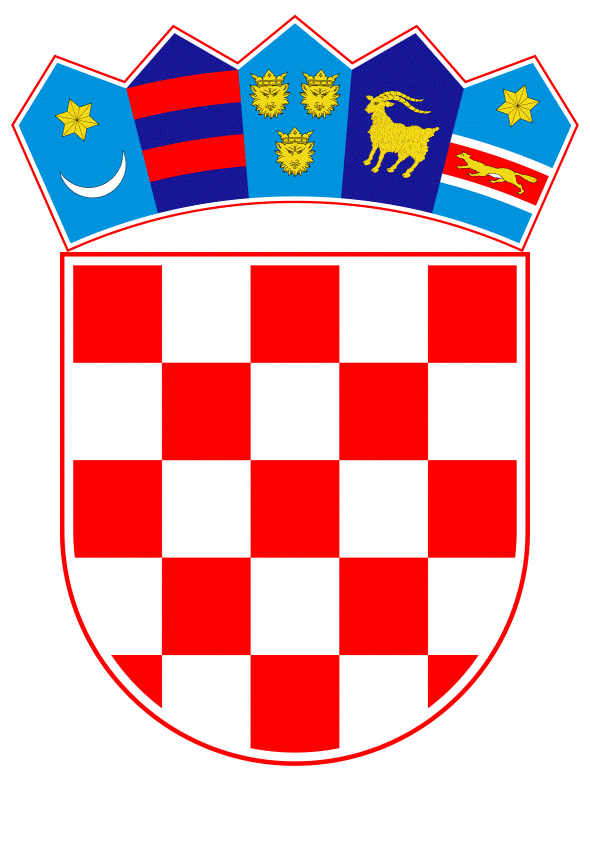 VLADA REPUBLIKE HRVATSKEZagreb, 12. ožujka 2020.PrijedlogNa temelju članka 31. stavka 2. Zakona o Vladi (Narodne novine, br. 150/11, 119/14, 93/16 i 116/18), Vlada Republike Hrvatske je na sjednici održanoj ___________ 2020. godine donijelaO D L U K U o načinu plaćanja koncesijske naknade u razdoblju trajanja stečajnog postupka trgovačkog društva Uljanik d.d. u stečajuI.Ovom Odlukom davatelj koncesije odgađa naplatu koncesijske naknade koja dospijeva u 2020. godini, a koja naknada je utvrđena Odlukom o koncesiji pomorskog dobra u svrhu gospodarskog korištenja luke posebne namjene - Brodogradilišta Uljanik (Narodne novine, br. 131/10 i 8/11) i Ugovorom o koncesiji sklopljenog 18. siječnja 2011. godine, između davatelja koncesije Vlade Republike Hrvatske i ovlaštenika koncesije trgovačkog društva Uljanik d.d., Pula, za 12 mjeseci.II.Ovlašćuje se ministar mora, prometa i infrastrukture za sklapanje dodatka br. 1 Ugovoru o koncesiji iz točke I. ove Odluke s trgovačkim društvom Uljanik d. d. u stečaju, kojim će se odgoditi plaćanje koncesijske naknade koja dospijeva u 2020. godini za 12 mjeseci, bez kamata, računajući od dana donošenja ove Odluke.III.Ova Odluka stupa na snagu danom donošenja.Klasa: Urbroj: Zagreb, PREDSJEDNIK
mr. sc. Andrej PlenkovićOBRAZLOŽENJENa temelju Odluke Vlade Republike Hrvatske o koncesiji pomorskog dobra u svrhu gospodarskog korištenja luke posebne namjene - Brodogradilišta Uljanik („Narodne novine“, br. 131/2010 i 8/2011) sklopljen je dana 18. siječnja 2011. godine Ugovor o koncesiji pomorskog dobra u svrhu gospodarskog korištenja luke posebne namjene - brodogradilišta Uljanik između Vlade Republike Hrvatske kao davatelja koncesije i trgovačkog društva Uljanik d.d. kao ovlaštenika koncesije.Koncesijska naknada koju je temeljem Ugovora ovlaštenik koncesije dužan plaćati sastoji se od stalnog dijela naknade u iznosu od 3,00 kune po četvornom metru zauzete površine pomorskog dobra godišnje, odnosno 2.000.613 kuna, koji se plaća do 15. travnja tekuće godine, te promjenjivog dijela naknade u iznosu od 1% od ukupnog godišnjeg prihoda, koji se plaća unatrag u dva obroka, i to do 30. rujna u tekućoj godini prema prihodu u prvom polugodištu tekuće godine, te do 30. travnja tekuće godine  prema prihodu za drugo polugodište protekle godine, s time da se prihodom smatra onaj dio prihoda kojim se pokrivaju iz računa dobiti i gubitka koncesionara kako slijedi: troškovi osoblja (AOP 120), amortizacija (AOP 124) i dobit razdoblja (AOP 153), a ukoliko je poslovni rezultat razdoblja gubitak (AOP 154)), osnovica za obračun koncesijske naknade računa se samo zbrajanjem pozicija troškova osoblja (AOP 120) i amortizacije (AOP 124).Dana 20. svibnja 2019. godine na Trgovačkom sudu u Pazinu doneseno je Rješenje Poslovni broj: 1 St-95/2019-15 kojim je otvoren stečajni postupak nad trgovačkim društvom ULJANIK d.d. Pula, Flaciusova 1, OIB: 56243843109. Ministarstvo mora, prometa i infrastrukture je prijavilo tražbinu u iznosu od 2.503.909,21 kuna s naslova dospjele, a nepodmirene naknade za koncesiju. Ministarstvo mora, prometa i infrastrukture je 4. ožujka 2020. godine zaprimilo zahtjev stečajne upraviteljice Uljanik d.d. u stečaju, kojom je zatražena odgoda plaćanja koncesijske naknade koja dospijeva u 2020. godini na način da se odgodi plaćanje navedene naknade za 12 mjeseci, a na koji iznos se ne obračunavaju zatezne kamate.Naime, s obzirom da Uljanik d.d. u stečaju nije u mogućnosti u rokovima predviđenim ugovorom o koncesiji platiti koncesijsku naknadu za 2020. godinu, zatražena je odgoda plaćanja navedene naknade do prodaje imovine tj. unovčenja cjelokupne stečajne mase Uljanika d.d. u stečaju u tekućem stečajnom postupku.U cilju revitalizacije brodogradnje u Puli a na traženje stečajne upraviteljice Uljanik d.d. u stečaju, ovo Ministarstvo izradilo je predmetnu Odluku temeljem koje će se zaključiti Dodatak Ugovoru kojim će se regulirati plaćanje koncesijske naknade za period stečajnog postupka, a najdulje na 12 mjeseci.Predlagatelj:Ministarstvo mora, prometa i infrastrukturePredmet:Prijedlog odluke o načinu plaćanja koncesijske naknade u razdoblju trajanja stečajnog postupka trgovačkog društva Uljanik d.d. u stečaju